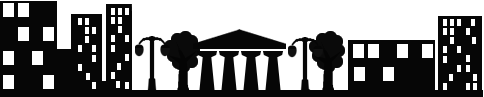 Daugavpilī11.12.2018. UZAICINĀJUMS
iesniegt piedāvājumu1.Pasūtītājs.Pašvaldības SIA “Sadzīves pakalpojumu kombināts”Višķu iela 21 K, Daugavpilī, LV-5410Tālr.Nr.65424769Fakss:Nr.65424769e-pasts: spkpsia@gmail.commājas lapa: www.sadzive.lvkontaktpersona: Ludmila Sokolovska, tālr.Nr.22001171“” Malkas iegāde pašvaldības SIA “Sadzīves pakalpojumu kombināts” saimniecības vajadzībām””Iepirkuma identifikācijas Nr.SPK2018/312.Iepirkuma priekšmeta apraksts:2.1. “”Malkas iegāde pašvaldības SIA “Sadzīves pakalpojumu kombināts” saimniecības vajadzībām””, saskaņā ar pielikumu Nr.1.3.Piedāvājumu var iesniegt: 3.1.personīgi, vai pa pastu Višķu ielā 21K, Daugavpilī (2.stāvā, kabinetā Nr.1),3.2.pa e-pastu: spkpsia@gmail.com (ieskanētā veidā vai parakstītu ar drošo elektronisku parakstu),3.3.piedāvājuma iesniegšanas termiņš līdz 2018.gada 21.decembris, plkst.10:00.4.Paredzamā līguma izpildes termiņš: 1 (viens) gads no līguma noslēgšanas brīža. 5.Malkas piegādes objekts: Sēlijas iela 18, Daugavpilī.6.Piedāvājumā jāiekļauj:pretendenta rakstisks iesniegums par dalību iepirkumu procedūrā, kas sniedz īsas ziņas par pretendentu (pretendenta nosaukums, juridiskā adrese, reģistrācijas Nr., kontaktpersonas vārds, uzvārds, tālrunis, fakss, e-pasts),finanšu piedāvājumu (cena jānorāda euro bez PVN 21%), cenā jāiekļauj visas izmaksas.7. Piedāvājuma izvēles kritēriji:7.1.Malkas piegāde ar piegādātāja transportu (piegādes izdevumi ietilpst piedāvājuma cenā).7.2.Piegādes  apjoms 120 m3 gadā.7.3.Piedāvājums ar viszemāko cenu.8.Ar lēmumu var iepazīties mājas lapā: www.sadzive.lv.Iepirkumu komisijas priekšsēdētājs					A.Jeršovs Pielikums Nr.1 11.12.2018.uzaicinājumam, iepirkuma identifikācijas Nr.SPK2018/31Tehniskā specifikācija“” Malkas iegāde pašvaldības SIA “Sadzīves pakalpojumu kombināts” saimniecības vajadzībām””Iepirkuma identifikācijas Nr.SPK2018/31Sastādīja:saimniecības vadītāja					L.SokolovskaNr.p.k.NosaukumsGarums ( m)Diametrs ( cm) 1.Malka (sausoksne) pirts apkurei un karstā ūdens sagatavošanai115